       Dr. Akhilesh Das Gupta Institute Professional StudiesReport on “Workshop on Industrial Automation PLC SCADA: 15th Feb,2024"Department:	Electronics and Communication EngineeringVenue:	VLSI Lab (ECE Department)Objective:	Motivate students to learn about the basic fundamentals of automation tools.ECE Department of ADGIPS, Delhi had organized a workshop by Mr. Parmish Chaudhary (Sr. Automation Trainer) From Live Wire, on the topic of Industrial Automation PLC AND SCADA on 15th Feb, 2024.The aim of this workshop is to clear the basic fundamentals of some automation tools like PLC, SCADA, HMI and VFD with the use of Hardware and Software. Students learn how to program PLCs using industry-standard programming languages such as ladder logic, function block diagrams (FBD), structured text (ST), or sequential function charts (SFC). They understand how SCADA systems collect real-time data from sensors, meters, and other devices, and how to visualize and monitor this data using SCADA software.Also they gain a foundational understanding of industrial automation principles, including how PLCs and SCADA systems are used to control and monitor industrial processes.Over 50 students have participated in the event.Photographs: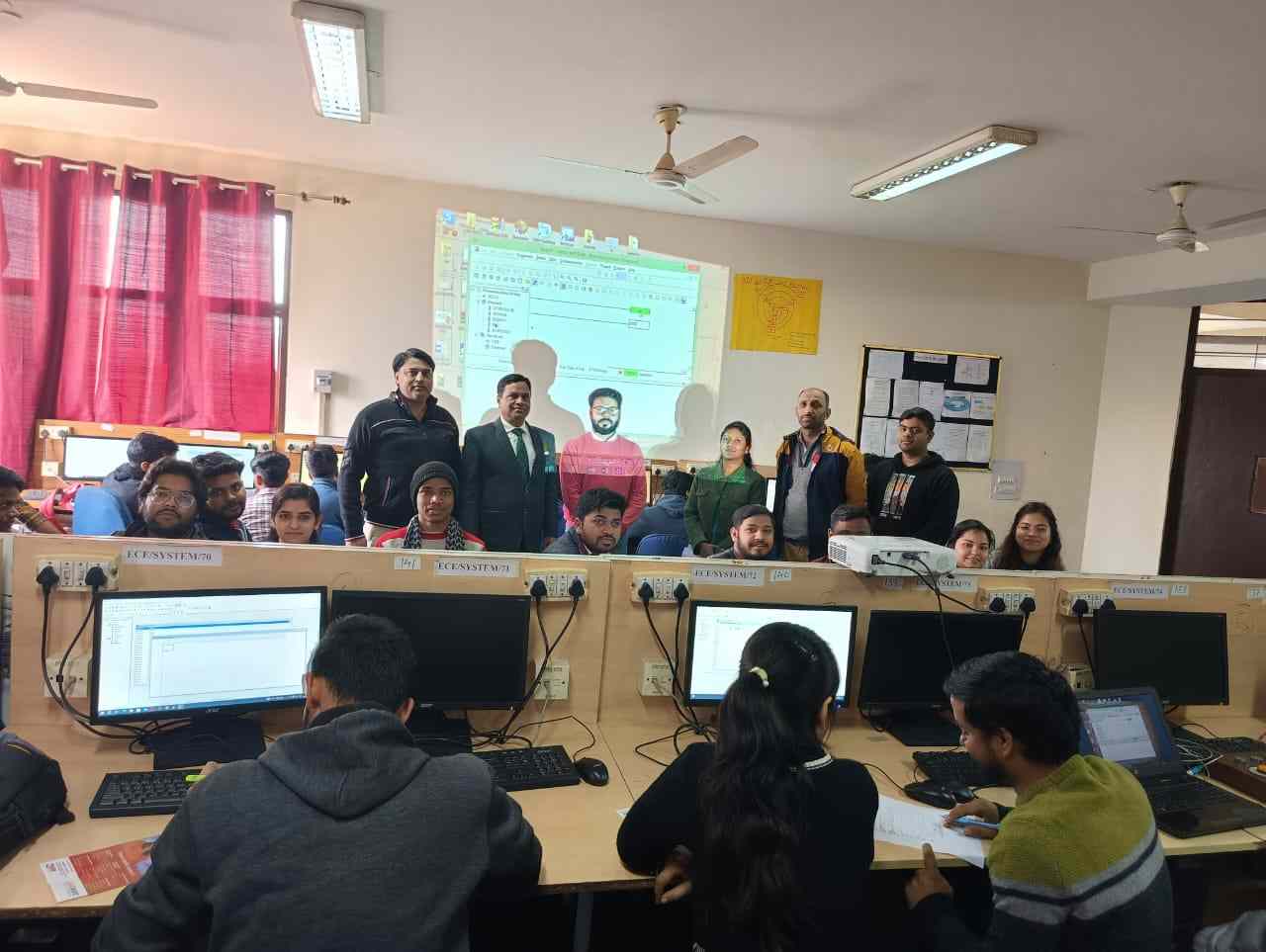 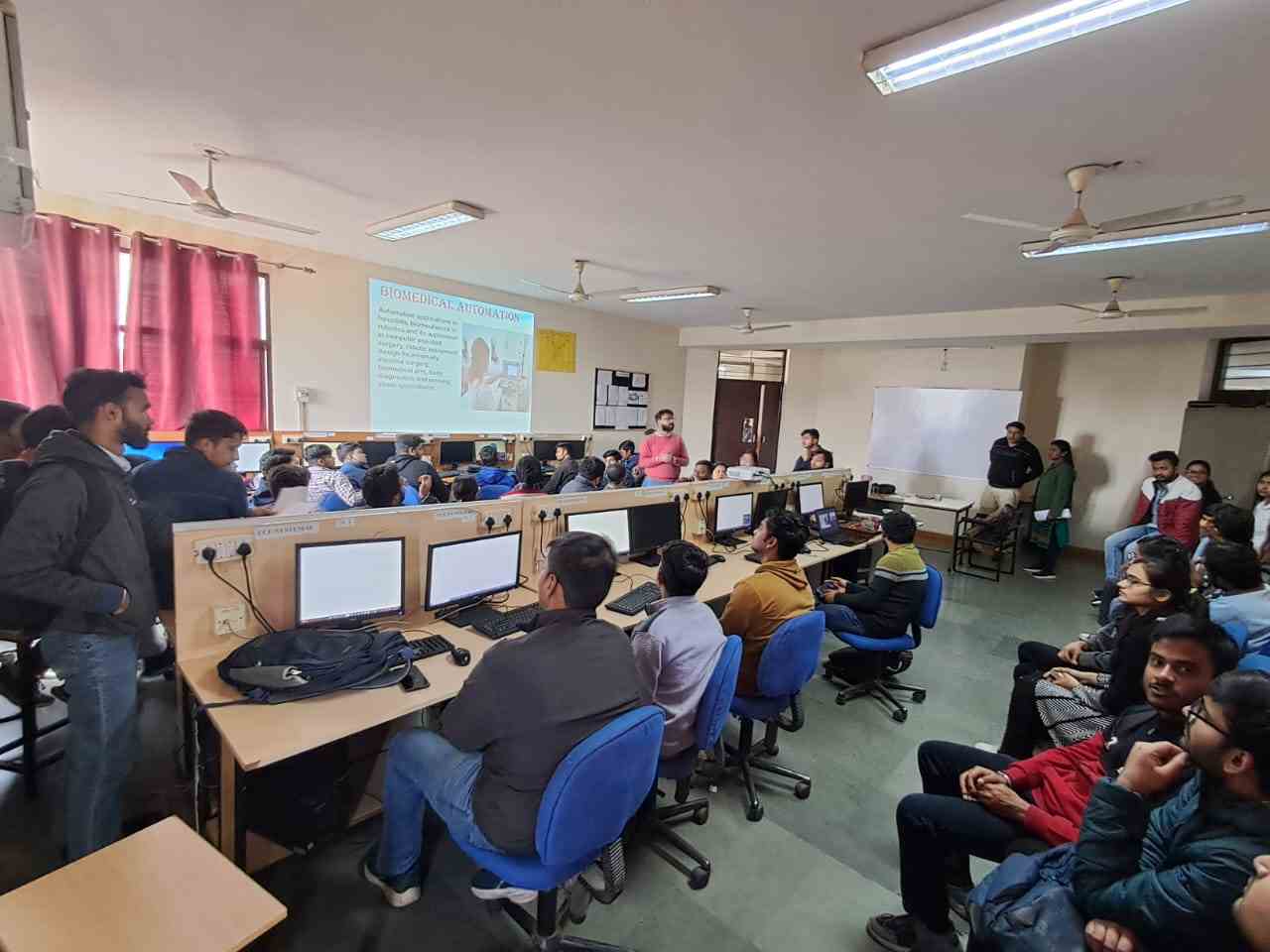 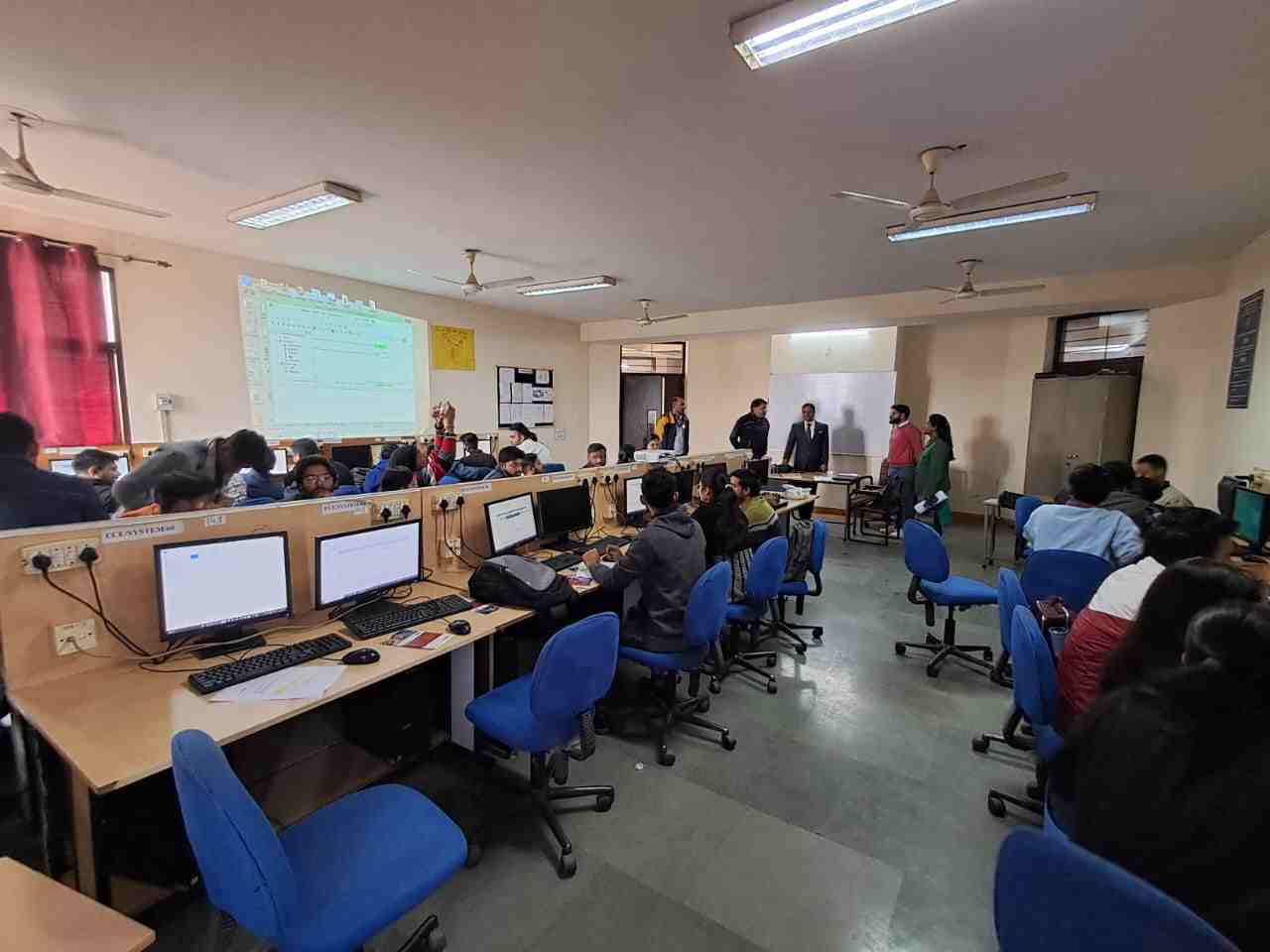 